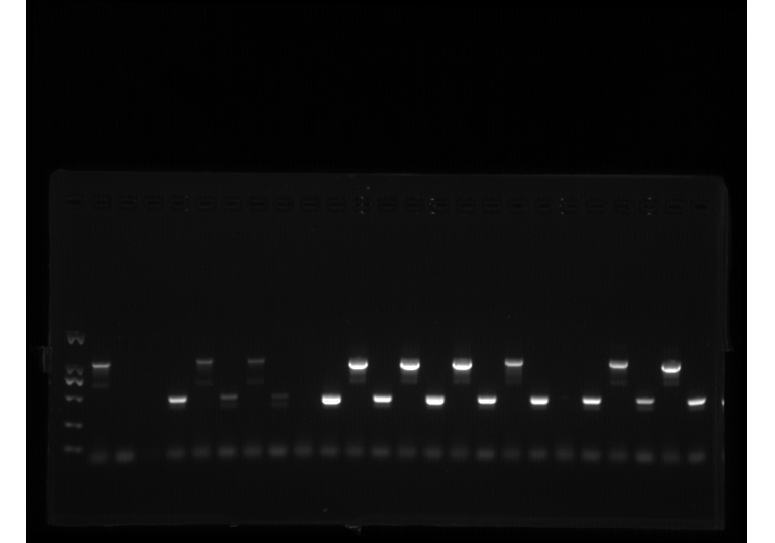 Figure S11. Full-length gel of figure S2D.Figure S2D was cropped from Figure S11 as indicated.